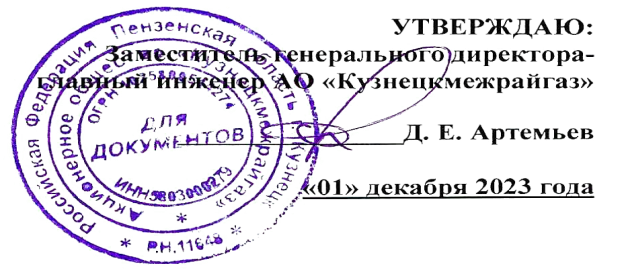 ГРАФИКтехнического обслуживания внутридомового газового оборудования в жилых домах Сосновоборского района на I квартал 2024 год          Составил: начальник ГУ Сосновоборск        И.В. Иванов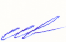 № п/пНаименование населённого пунктаI квартал 2024 годI квартал 2024 годI квартал 2024 год№ п/пНаименование населённого пунктаянварьфевральмарт123451село Альмяшевка2село Архангельское3село Вачелай4село Вязовка5деревня Козловка6село Ега7село Индерка